Rituel numération :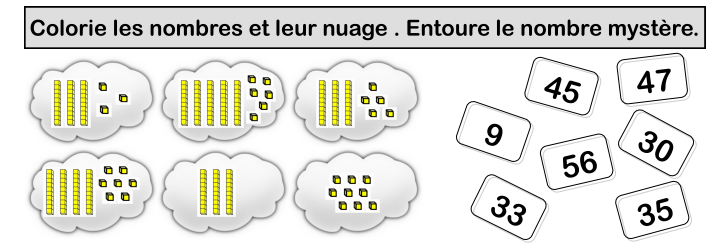 Problème quotidien :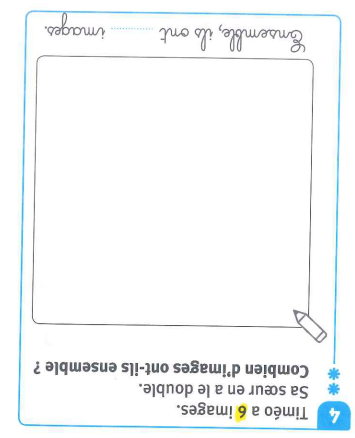 Exercices :	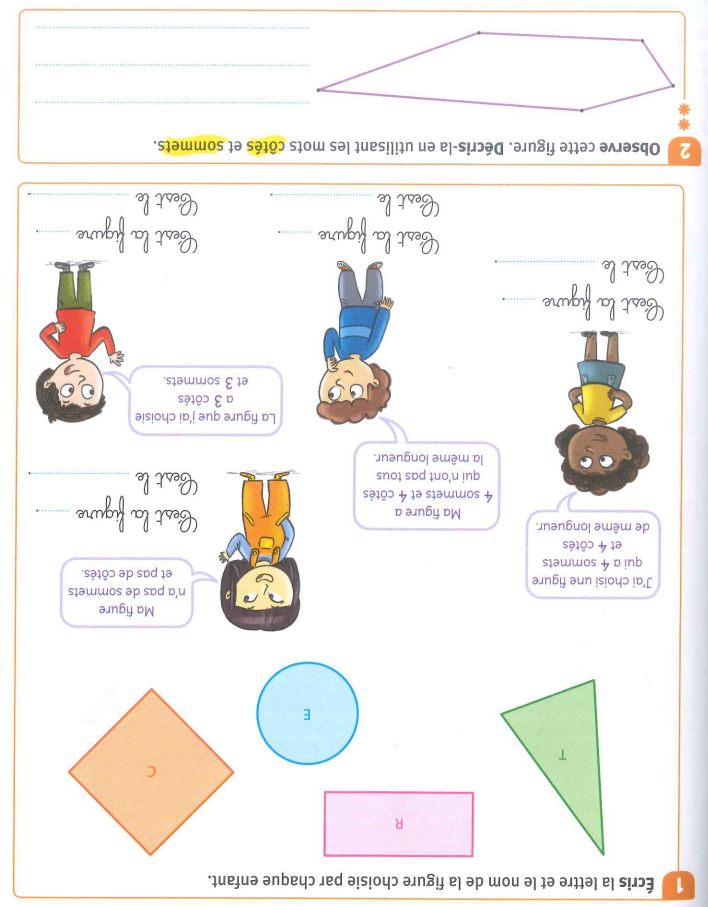 